Bitte Formular senden an:BergversetzerLaurstr. 10, Postfach 731, 5201 BruggBergversetzer	Schweizer Alpen-Club SACLaurstr. 10, Postfach 731, 5201 Brugg	Monbijoustr. 61 / Postfach, 3000 Bern 23Tel. 056 450 33 11 / Fax. 056 450 33 19	Tel. 031 370 18 18 / Fax 031 370 18 00info@bergversetzer.ch / www.bergversetzer.ch	claudia.baehler@sac-cas.ch / www.sac-cas.ch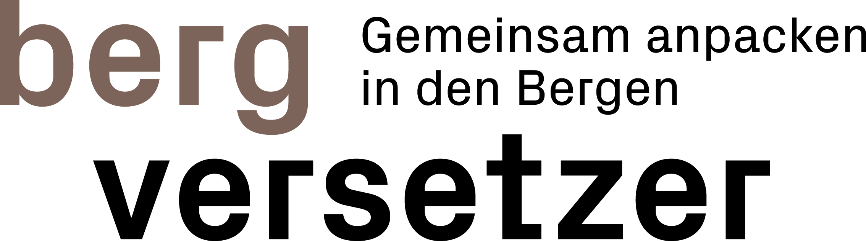 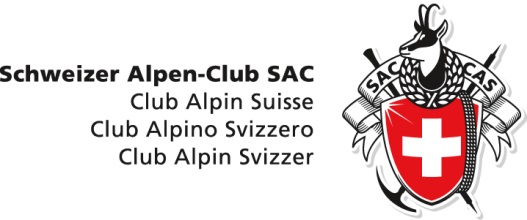 Arbeitseinsatz auf SAC-HütteArbeitseinsatz auf SAC-HütteSAC-Hütte	SAC-Sektion	Hüttenchef/Koordinator	Hüttenchef/Koordinator	Name/VornameTel. Natel-Nr.MailKoordinaten der HütteKoordinaten der HütteKoordinatenHöhe ü. M.AusgangsortAufstiegszeit, Schwierigkeitsgrad, Besonderes?Hütten-Homepage.Unterkunft in der HütteUnterkunft in der HütteGrösse MassenlagerSanitäranlagen, Dusche?Hüttenschlafsack, FrottierwäscheTrinkflasche, Stirnlampe (ev. Ausrüstungs-liste)ArbeitsbeschriebArbeitsbeschriebRäume, Arbeitsbeschrieb mit WerkstoffInnen / AussenReservearbeitenBegleitung der ArbeitenBegleitung der ArbeitenDurch wen? Hüttenwart, Koordinator, UnternehmerAnzahl BetreuerEinsatzEinsatzDatum, von - bisSind Kurzeinsätze 2-3 Tage denkbarIst eine Baubewilligung nötig oder schon vorhandenGruppeGruppeGruppengrösse1-5	5 – 10	10 - 20	> 20    Gewünschte Fähigkeiten der MitgliederSchüler/Lehrlinge/ZivilschutzgruppenProfihandwerker / AndereBerufeAnforderungen für Wegunterhalt, Brücken, Fällungen, Verbauungen etc.-2-KostenKostenDie Unterkunftskosten werden von der Sektion übernommenNormalfall (sonst Vermittlung nahezu ausgeschlossen)Die Verpflegungskosten werden vom Hüttenwart/der Sektion übernommenDie Verpflegungskosten werden teilweise übernommenPauschale für VerpflegungskostenSelbstkochmöglichkeit vorhandenTransport zur Hütte Transport zur Hütte Die Gruppe wandert zu Fuss zur HütteTransport Material / BaumaschinenName, FunktionOrt, Datum